Fayetteville York Rite Masonic BodiesThe Masonic Center2860 Village Drive, Fayetteville, North Carolina 28303Petition for the Degrees	To the Officers, Companions and Sir Knights of Phoenix Chapter No. 2, Royal Arch Masons,Fayetteville Council No. 27, Royal and Select Masters, and Palestine Commandery No. 20, Knights Templar: I, (print your full name) _______________________________ received the sublime degree of Master Mason in (Lodge name, number and location) _____________________________________________ I (have or have not) received or petitioned for the degrees of Royal Arch Mason, Select Master or the Knights Templar.  If so, which one and when? _____________________________________________	In what jurisdiction (city and state) ______________________________________________________ I (have or have not) been rejected by any Chapter, Council or Commandery.If so, which one, when and why? _________________________________________________________ I was born on (month, day and year ) ____________________________________________________ My mailing address is _________________________________________________________________My telephone number is ____________________________My cell number is __________________________________My email address is  ________________________________My occupation is (be specific) _________________________ I have attached to this petition a check in the amount of $250.00 for the degrees and first year annual dues made payable to the Fayetteville York Rite Bodies.I attest to my belief in the Christian faith, have resided in the state of North Carolina for more than one year and desire to receive the degrees of the York Rite.Signed _________________________________________________________       Date ____________________________________________________________________________________________________________We vouch for the good character and Masonic standing of the petitioner and recommend admission._________________________________________		_____________________________________(Printed Name)						(Signature)_________________________________________		_____________________________________(Printed Name)						(Signature)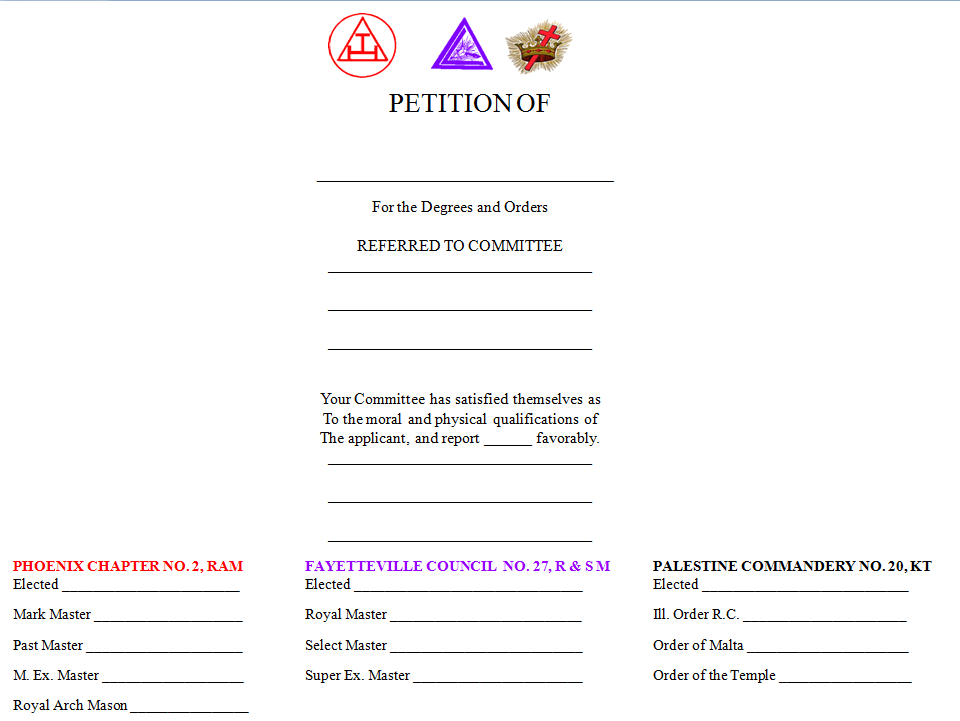 